MEETING MINUTESGSA General Council Meeting2. Attendees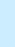 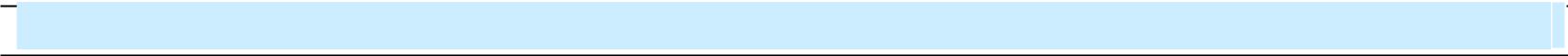 Council Members: Rajat Wason (President), Sushant Sharma (VP Internal and External Affairs), Akash (VP Finance), Ms. Jasmine Kaur Gill (VP Student Life and Learning)Management: Dr Edgar, Dr Barb, Mr. Quin.Meeting:General Council MeetingDate of Meeting:04th  Feb 2020Time:12:00PM to 01:00PM12:00PM to 01:00PMMinutes Prepared By:GSA SecretaryLocation:HA314HA3141. Meeting Objective3. Agenda and Notes, Decisions, Issues3. Agenda and Notes, Decisions, IssuesTopicDiscussionReferendum & ResolutionsAll resolutions are signed and up-to-date saved in the google drive.Finance IssuesRajat told the council regarding the issue with the change of directors with CRA records.Change of directors’ names has not been updated in CRA database for GSA and it will be hard to file the information return without that change in the CRA records.Christine told Akash to upload the T4 on CRA website, for that we need an access code as it’s a first time for GSA filing it by themselves.Akash told the council regarding the audit of GSA by the end of March 2020.Akash told the council regarding the financial report and copies of those reports have already been sent to Rajat.Akash asked Sushant to make a one resolution for amount that GSA is going to spend on awards and scholarships for winter term 2020.Akash and Christine had a finance meet last week on Jan 31, to reconcile the quick books account of GSA that has been reconciled successfully.Other Issues Rajat and Akash told everyone regarding the quotation of goodie bags from Concordia Student Association. They have a given quotation for 100 bags instead of 90 where extra 10 bags they have put in for the winter orientation 2020.Akash told everyone that GSA didn’t place any order with CSA for winter orientation for new students.Rajat will talk about the goodie bags invoice with Alex from CSA.Dr. Edgar asked Jasmine to submit a summary report for the previous events participation of GSA.Jasmine will send the reports to the council by the end of the day.Jasmine update the council with the upcoming events of GSA.12th Feb 2020 – there will be Happy Hours with GSA, a casual event for new graduate students to know about their peers.Jasmine told council regarding the Holi event with International office.Another event will be Trivia Night, in March 2020 which contains questions and answers rounds among teams.GSA will be do the last event on April 10th – Entertainment Night – at gateway Blvd. entertainment center and there will be no limit on number of students attending the event.GSA will sell tickets to grad students for Entertainment Night event.Dr. Barb told the council that 10th April is a good Friday and campus will be closed.Dr. Edgar told the council that some students will exam after that as well, as the last date for exams as per academic calendar will be on 23rd April.Rajat asked Jasmine to upload GSA event calendar on Instagram and GSA website.Rajat told everyone about ab-GPAC AGM that will be held on 8th FEB in CUE.GSA has booked the food catering with Aramark as per the food policy of CUE.Regarding Elections – the email has been sent to all the graduate students.Rajat told the council that we might have to extend time on the forum day for candidates’ speeches, as we are expecting a good number of participants for upcoming GSA election.Also, there is a limit to time as well for their speech i.e. 2 mins.Harbir has mentioned regarding the registration of courses for candidates, as the registration date won’t be open until 2nd March 2020.Dr. Edgar told that change of registration dates won’t be possible for election purposes.The council decide to talk to OLA and then will work around regarding course registration issue for the nominated candidates.Rajat will ask Harbir and will make a meeting call with OLA for the registration of courses for new candidates for elections.Rajat informed the council regarding Meeting with ETS – it has been changed to next week.ETS meeting will be on 12th Feb, for U-Pass, Rajat showed his concern for undergraduate students support as well.Rajat asked Dr. Barb to join the meeting with ETS officials.Dr. Edgar asked the council regarding salary compensation for a month of executive officers - What is the amount of raise? As it was not mentioned in the previous minutes of meeting.Sushant will update 14th Jan General Council meeting and GRC minutes of meeting with the stated amount of increase in the monthly compensation salary amount.GRC members will review the minutes of meeting where raise in compensation is mentioned and then re-post it on GSA website.Action itemsSushant will make one resolution for amount to be disbursed for GSA awards and scholarships for winter term 2020.Sushant will update the previous minutes of meeting for general council meeting and GRC.Jasmine will upload the GSA event calendar on Instagram and GSA website.Akash and Rajat will update the directors names with CRA records.